Good Old-Fashioned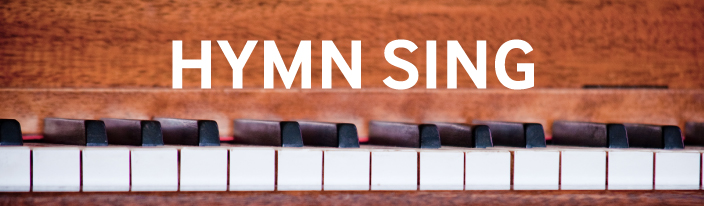 Sunday September 30, 2018 at 2:00pm Sponsored by the “Weed & Feed” Bible Study at the Susquehanna Area Senior Center2427 Craley Road, Wrightsville, PA     (Contact: Jean Miller 717-927-6261)Freewill donations will be received to benefit the following missionaries:Linc & Kaye Myers – Serving in Budapest, HungarySon & Daughter-in-Law of Helen MyersPatrick & Karen Myers – Serving in Manilla, PhilippinesSon & Daughter-in-Law of Helen MyersEmily & Jared Reid – Serving in CambodiaGranddaughter & Grandson-in-Law of Helen MyersDoug & Lisa Nispel – Serving in Timisoara, RomaniaSon & Daughter-in-Law of Crystal Nispel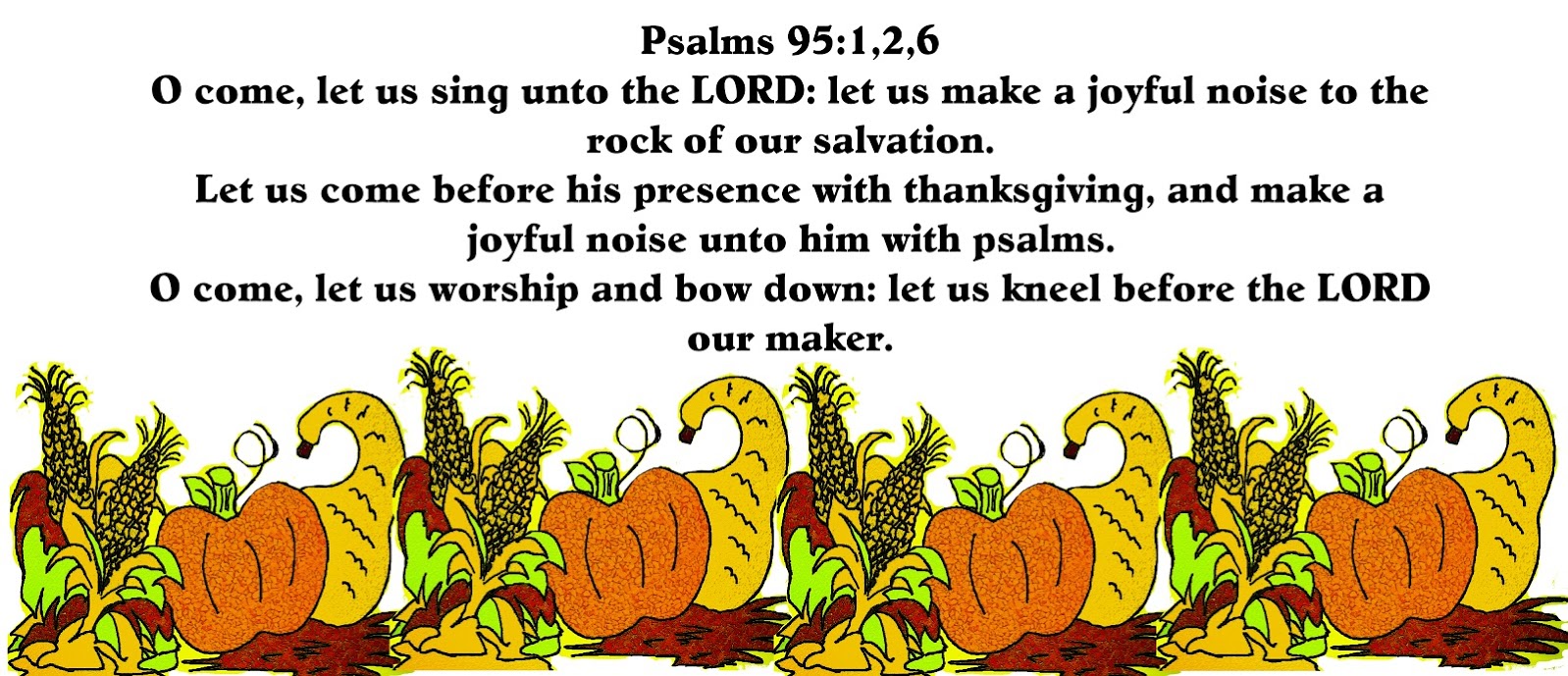 